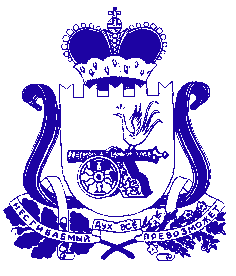 СОВЕТ  ДЕПУТАТОВГОЛЫНКОВСКОГО  ГОРОДСКОГО ПОСЕЛЕНИЯРУДНЯНСКОГО РАЙОНА  СМОЛЕНСКОЙ ОБЛАСТИР Е Ш Е Н И Еот « 28  » мая 2019  года                                                                                     № 48.6«О внесении изменений в решение Совета депутатов Голынковского городского поселения Руднянского района Смоленской области от 18.10.2018 года № 39.3 «О налоге на имущество физических лиц на территории Голынковского городского поселения Руднянского района Смоленской области»»В соответствии с внесением изменений в статью 2 областного закона № 22-з от 28.03.2019 года «О налоге на имущество организаций», Федеральным законом от 06.10.2003 № 131-ФЗ «Об общих принципах организации местного самоуправления в Российской Федерации», областным законом от 25.10.2017 года № 115-з «Об установлении единой даты начала применения на территории Смоленской области порядка определения налоговой базы по налогу на имущество физических лиц исходя из кадастровой стоимости объектов налогообложения», Уставом Голынковского городского поселения Руднянского района Смоленской области Совет депутатов Голынковского городского поселения Руднянского района Смоленской области РЕШИЛ:1. Внести следующие изменения в  решение Совета депутатов Голынковского городского поселения Руднянского района Смоленской области «О налоге на имущество физических лиц на территории Голынковского городского поселения Руднянского района Смоленской области» от  « 18 » октября   2018 года № 39.3:           - пункт 2) раздела 3 изложить в следующей редакции: « 2) 0,8 процента в отношении:- объектов налогообложения, включенных в перечень, определяемый в соответствии с пунктом 7 статьи 378.2 Налогового кодекса Российской Федерации, в отношении объектов налогообложения, предусмотренных абзацем вторым пункта 10 статьи 378.2 Налогового кодекса Российской Федерации;- объектов налогообложения, кадастровая стоимость каждого из которых превышает 300 миллионов рублей;2. Настоящее решение подлежит официальному опубликованию в газете «Руднянский голос».Глава муниципального образования Голынковского городского поселения Руднянского района Смоленской области       _______________________ Н.В. ИвановаПредседатель Совета депутатов Голынковского городского поселения Руднянского района Смоленской области     _____________________ Г.А. Тимофеева